Name of Journal: World Journal of HepatologyManuscript NO: 64042Manuscript Type: MINIREVIEWSTorsion of spleen and portal hypertension: Pathophysiology and clinical implicationsJha AK et al. Torsion of spleen and portal hypertensionAshish Kumar Jha, Sameer Bhagwat, Vishwa Mohan Dayal, Arya SuchismitaAshish Kumar Jha, Sameer Bhagwat, Vishwa Mohan Dayal, Department of Gastroenterology, Indira Gandhi Institute of Medical Sciences, Patna 800014, IndiaArya Suchismita, Department of Paediatric Hepatology, Institute of Liver and Biliary Sciences, Delhi 110070, IndiaAuthor contributions: Jha AK and Bhagwat S were involved in designing and writing the manuscript; Dayal VM and Suchismita A assisted in review of literature; all authors read and approved the final manuscript.Corresponding author: Ashish Kumar Jha, MD, DM, Associate Professor, Department of Gastroenterology, Indira Gandhi Institute of Medical Sciences, Bailey Road, Patna 800014, India. ashishjhabn@yahoo.co.inReceived: February 7, 2021Revised: May 28, 2021Accepted: July 2, 2021Published online: AbstractThe displacement of spleen from its normal location to other places is known as wandering spleen (WS) and is a rare disease. The repeated torsion of WS is due to the presence of long pedicle and absence/laxity of anchoring ligaments. A WS is an extremely rare cause of left-sided portal hypertension (PHT) and severe gastric variceal bleeding. Left-sided PHT usually occurs as a result of splenic vein occlusion caused by splenic torsion, extrinsic compression of the splenic pedicle by enlarged spleen, and splenic vein thrombosis. There is a paucity of data on WS-related PHT, and these data are mostly in the form of case reports. In this review, we have analyzed the data of 20 reported cases of WS-related PHT. The mechanisms of pathogenesis, clinico-demographic profile, and clinical implications are described in this article. The majority of patients were diagnosed in the second to third decade of life (mean age: 26 years), with a strong female preponderance (M:F = 1:9). Eleven of the 20 WS patients with left-sided PHT presented with abdominal pain and mass. In 6 of the 11 patients, varices were detected incidentally on preoperative imaging studies or discovered intraoperatively. Therefore, pre-operative search for varices is required in patients with splenic torsion.Key Words: Wandering spleen; Splenic torsion; Left-sided portal hypertension; Gastric variceal bleeding; SplenectomyJha AK, Bhagwat S, Dayal VM, Suchismita A. Torsion of spleen and portal hypertension: Pathophysiology and clinical implications. World J Hepatol 2021; In pressCore Tip: Wandering spleen (WS) is a rare disease. The repeated torsion of WS is due to the presence of long pedicle and absence/laxity of anchoring ligaments.WS is an extremely rare cause of left-sided portal hypertension and severe gastric variceal bleeding. This review comprehensively describes the pathophysiological mechanisms, clinico-demographic profile, and clinical implications of torsion of the spleen. In patients with splenic torsion, varices can be detected incidentally on preoperative imaging studies or intraoperatively. Therefore, pre-operative search for varices is required in patients with splenic torsion.INTRODUCTIONThe displacement of spleen from its normal location to other places is known as wandering spleen (WS). It is a rare clinical entity in which the spleen is attached by a long vascular pedicle. It was first described by Van Horne in 1667[1]. WS-also known as splenoptosis or ectopic spleen or floating spleen or aberrant spleen-most commonly located in the pelvic cavity.The spleen is anchored to its normal position by splenorenal and gastrosplenic ligaments. Due to absence or laxity of these ligaments, the spleen is displaced from the left hypochondrium to other places in the abdominal cavity. The laxity or absence of splenorenal and gastrosplenic ligaments can be caused by congenital or acquired pathology. Congenital causes of WS include an incomplete fusion of the dorsal mesogastrium and the parietal peritoneum, resulting in the absence of anchoring ligament formation[2,3]. While acquiring causes include pregnancy due to hormonal effects, lax abdominal wall in multiparous women or obese persons and splenomegaly. More than one risk factor can be involved in the pathogenesis of WSThe true incidence of WS is unknown. The incidence of WS was 0.2% in splenectomies performed in 1003 patients. The patient is usually asymptomatic and remains undiagnosed for long periods. A WS is usually diagnosed in childhood and the third and fourth decades of life, with a strong female preponderance. In a study, Viana et al[4] reviewed the data of 266 cases of WS and found that the average age at the time of diagnosis was 25.2 years, with a male-female ratio of 3.3:1.More than half of the patients present with recurrent abdominal pain due to repeated torsion. Abdominal mass is the most common finding on examination[5-8]. In a systematic review, 197 (M:F = 1.5:1) pediatric patients with WS were analyzed, and abdominal pain was found to be the most frequent (43%) symptom[7]. Another systematic review was performed in 376 surgically treated patients of WS. Abdominal pain and abdominal mass were the most frequent clinical features. More importantly, nearly half of the patients presented with acute clinical onset[8]. The diagnosis of a complicated WS needs a high index of suspicion. Delay in diagnosis can lead to emergency surgeries. It can be avoided by reducing time-consuming repeated imaging studies[9].WANDERING SPLEEN AND SPLENIC TORSION: AN OVERVIEW WS can be complicated with splenic torsion, splenic infarction, hypersplenism and left-sided portal hypertension (PHT). Acute abdomen, splenic abscess, acute pancreatitis, pancreatic necrosis, gastric volvulus, pancreatic volvulus, intestinal obstruction, and gastric outlet obstruction are the other rare complications of WS[5,10-15].Splenic torsion is the most common complication of WS. In a systematic review, splenic torsion was diagnosed in 56% of pediatric patients with WS[7]. The repeated torsion of WS is due to the presence of long pedicle and absence/Laxity of anchoring ligaments. Torsion usually occurs clockwise. Torsion of pedicle leads to increased back pressure in splenic vein (SV), resulting in parenchymal congestion, splenomegaly, and hypersplenism. Extreme torsion can lead to the arterial supply being compromised, causing infarction and necrosis. The enlargement of the spleen further aggravates splenic torsion. Torsion can be precipitated by movements of the body, changes in intra-abdominal pressure, peristalsis, or distension of adjacent organs[16,17].WS is diagnosed using abdominal ultrasound (US), computed tomography (CT), and magnetic resonance imaging. US demonstrates the absence of spleen from its normal position and its location elsewhere in the abdominal cavity. US examination is limited by the presence of gas, suboptimal assessment of adjacent viscera and difficulty in identifying twisted pedicle and the infarcted spleen. CT scan is the preferred modality of investigation for the diagnosis of WS. CT scans delineate the exact location of the spleen and demonstrates the twisting of the splenic pedicle known as whirl sign-alternating radiolucent and radio dense bands formed due to splenic vessels and adjacent fat. The whorled appearance of splenic vessels and surrounding fat is diagnostic of splenic torsion. CT scans also demonstrate other associated findings, such as ascites and entrapment of the adjoining viscera secondary to torsion. Scintigraphy and angiography can also diagnose WS but are rarely used due to their high costs and invasive nature[18-21].Splenopexy is the first-line treatment of WS and is indicated even in asymptomatic patients (except elderly and high-risk surgical candidates) because of the potential risk of serious complications. Detorsion and splenopexy are preferred in patients with torsion, whose spleen parenchyma is shown to be viable and without signs of hypersplenism. Splenectomy is considered in cases of splenic infarction, splenic vessel thrombosis (SVT), portal vein thrombosis (PVT), hypersplenism, PHT, and suspicion of cancer[5,22]. In recent years, there has been a growing trend toward more conservative and minimally invasive approaches, such as splenopexy or laparoscopic techniques[4,7,8,23,24]. Viana et al[4] reviewed the data of 266 cases of WS and found that splenectomy and splenopexy were performed in 70% and 29% of patients, respectively. The majority of patients had open surgery (79%), while about one-fifth of patients were treated using laparoscopic surgery. A very recent systematic review by Ganarin et al[7] showed that splenectomy and splenopexy were performed in 55% and 39% of surgically treated patients (n = 197), respectively. About half of the splenopexies were performed using minimally invasive surgery. Frequently used techniques were the placement of a mesh (46%) or the construction of a retroperitoneal pouch (31%). Overall, splenopexy was effective in 95% of cases.SPLENIC TORSION AND PORTAL HYPERTENSION: PATHOPHYSIOLOGICAL MECHANISMSLeft-sided PHT, also known as segmental or sinistral PHT, is a rare cause of gastric variceal bleeding. It usually occurs as a result of SV occlusion caused by splenic torsion, extrinsic compression of splenic pedicle and SVT. Left-sided PHT should be suspected in those who have gastric and/or splenic varices in the absence of esophageal varices and deranged liver function test. WS is an extremely rare cause of left-sided PHT[16].The torsion of WS occurs mainly due to absence/laxity of anchoring ligaments, long pedicle and splenomegaly. Splenic torsion can also be predisposed by other causes of splenomegaly, including chronic liver disease (CLD), malaria, myeloproliferative disease, lymphoproliferative disorders, infectious mononucleosis, and splenic haemorrhagic cyst[5]. The torsion of the splenic pedicle leads to increased back pressure in the SV, resulting in splenic parenchymal congestion and splenomegaly. The occlusion of the SV can be caused by the chronic torsion of the splenic pedicle, SVT, and direct mechanical compression by an enlarged spleen. SV occlusion leads to impaired venous return and retrograde filling of the short gastric and left gastroepiploic veins. Decompression of splenic venous outflow occurs through the short gastric veins, coronary vein, and left gastroepiploic veins, producing gastric varices[16]. A few cases of mesenteric varices have been described in WS patients without PVT. The mechanical occlusion of the portal vein at the level of superior mesenteric and SV confluence due to splenic torsion can explain the mechanism of formation of mesenteric varices[25-28]. The coexisting gastric volvulus can further obstruct the venous drainage of the proximal stomach, leading to the development of PHT[12]. The pathophysiologic mechanisms of PHT in WS patients are shown in Figure 1.SPLENIC TORSION AND PORTAL HYPERTENSION: CLINICAL IMPLICATIONSLeft-sided PHT is a rare manifestation of WS with torsion. Approximately 20 cases of WS with left-sided PHT have been described in English medical literature[5,11-13,25-39]. The clinico-demographic profile of the reported cases of patients with WS and PHT are summarized in Table 1. The majority of patients were diagnosed in the second or third decade of life (mean age: 26 years), with a strong female preponderance (M:F = 1:9). WS patients with PHT present earlier than WS patients without PHTN. Upper gastrointestinal bleeding was the most common presenting complaint, followed by abdominal pain. The majority of the patients had gastric varices without esophageal varices, which is suggestive of left-sided PHT. Mesenteric varices and splenic varices were identified in about 25% of patients. In 14 patients, gastric varices were diagnosed in endoscopy or gastrointestinal series. In five patients, the presence of varices was only identified in imaging studies. One patient had intra-operative diagnosis of PHT. Splenectomy was performed on all patients, and the follow-up details of 14 patients revealed the disappearance of varices.Esophageal varices are absent in WS patients with left-sided PHT. Coexisting CLD has been described in two-patients with WS[40,41]. Splenomegaly resulting from CLD can further aggravate the splenic torsion and PHT[40]. PVT has also been described in patients with WS[28,42,43]. Hence, the presence of esophageal varices in patients with WS warrants careful evaluation for coexisting CLD and PVT.Splenectomy eliminates PHT, provides symptomatic relief, and prevents the relapse of varices (Table 1). However, splenectomy in patients with undiagnosed collaterals can be tricky due to increased blood loss. Splenectomy in these patients can necessitate additional transfusions of blood and blood products. Eleven patients of WS with undiagnosed PHT were presented with abdominal pain and mass. In six patients, varices were detected incidentally on preoperative imaging studies or discovered intraoperatively. Therefore, pre-operative search for varices with endoscopy and a good quality CT-scan are useful in patients with splenic torsion. These patients also require intra-operative inspection for small collaterals and careful dissection.CONCLUSIONThe repeated torsion of WS can lead to splenomegaly, SVT, hypersplenism, and, rarely left-sided PHT. The patients with WS and PHT usually present with gastric variceal bleeding. Nearly half of the WS patients with PHT can present without variceal bleeding. Splenectomy or splenopexy in patients with undiagnosed collaterals can be tricky due to increased blood loss. Therefore, pre-operative search for varices is required in patients with splenic torsion. They also require intra-operative inspection for small collaterals and careful dissection. Esophageal varices are absent in WS patients with left-sided PHT. Hence, the presence of esophageal varices in patients with WS warrants careful evaluation for coexisting CLD and PVT.REFERENCES1 Lane TM, South LM. Management of a wandering spleen. J R Soc Med 1999; 92: 84-85 [PMID: 10450220 DOI: 10.1177/014107689909200211]2 Woodward DA. Torsion of the spleen. Am J Surg 1967; 114: 953-955 [PMID: 6060776 DOI: 10.1016/0002-9610(67)90424-2]3 Quinlan RM. Anatomy and physiology of the spleen. In: Shackelford RT, Zuidema GD. Surgery of the Alimentary Tract. Philadelphia: Saunders, 1983: 631-6374 Viana C, Cristino H, Veiga C, Leão P. Splenic torsion, a challenging diagnosis: Case report and review of literature. Int J Surg Case Rep 2018; 44: 212-216 [PMID: 29529542 DOI: 10.1016/j.ijscr.2018.02.032]5 Tan HH, Ooi LL, Tan D, Tan CK. Recurrent abdominal pain in a woman with a wandering spleen. Singapore Med J 2007; 48: e122-e124 [PMID: 17384868]6 Reisner DC, Burgan CM. Wandering Spleen: An Overview. Curr Probl Diagn Radiol 2018; 47: 68-70 [PMID: 28385371 DOI: 10.1067/j.cpradiol.2017.02.007]7 Ganarin A, Fascetti Leon F, La Pergola E, Gamba P. Surgical Approach of Wandering Spleen in Infants and Children: A Systematic Review. J Laparoendosc Adv Surg Tech A 2021; 31: 468-477 [PMID: 33428514 DOI: 10.1089/lap.2020.0759]8 Barabino M, Luigiano C, Pellicano R, Giovenzana M, Santambrogio R, Pisani A, Ierardi AM, Palamara MA, Consolo P, Giacobbe G, Fagoonee S, Eusebi LH, Opocher E. "Wandering spleen" as a rare cause of recurrent abdominal pain: a systematic review. Minerva Chir 2019; 74: 359-363 [PMID: 30019879 DOI: 10.23736/S0026-4733.18.07841-0]9 Cohen O, Baazov A, Samuk I, Schwarz M, Kravarusic D, Freud E. Emergencies in the Treatment of Wandering Spleen. Isr Med Assoc J 2018; 20: 354-357 [PMID: 29911755]10 Seif Amir Hosseini A, Streit U, Uhlig J, Biggemann L, Kahl F, Ahmed S, Markus D. Splenic torsion with involvement of pancreas and descending colon in a 9-year-old boy. BJR Case Rep 2019; 5: 20180051 [PMID: 31131126 DOI: 10.1259/bjrcr.20180051]11 Gilman RS, Thomas RL. Wandering spleen presenting as acute pancreatitis in pregnancy. Obstet Gynecol 2003; 101: 1100-1102 [PMID: 12738115 DOI: 10.1016/s0029-7844(02)02617-0]12 Daneshgar S, Eras P, Feldman SM, Cacace VA, Federico FN, Levin RH. Bleeding gastric varices and gastric torsion secondary to a wandering spleen. Gastroenterology 1980; 79: 141-143 [PMID: 6966594]13 Gupta J, Sharma N, Devkaran B, Gupta A. Acute gastric volvulus with torsion wandering spleen: A rare surgical emergency. Saudi Surg J 2013; 1: 53-56 [DOI: 10.4103/2320-3846.125040]14 Ooka M, Kohda E, Iizuka Y, Nagamoto M, Ishii T, Saida Y, Shimizu N, Gomi T. Wandering spleen with gastric volvulus and intestinal non-rotation in an adult male patient. Acta Radiol Short Rep 2013; 2: 2047981613499755 [PMID: 24349711 DOI: 10.1177/2047981613499755]15 Gorsi U, Bhatia A, Gupta R, Bharathi S, Khandelwal N. Pancreatic volvulus with wandering spleen and gastric volvulus: an unusual triad for acute abdomen in a surgical emergency. Saudi J Gastroenterol 2014; 20: 195-198 [PMID: 24976284 DOI: 10.4103/1319-3767.133026]16 Thompson RJ, Taylor MA, McKie LD, Diamond T. Sinistral portal hypertension. Ulster Med J 2006; 75: 175-177 [PMID: 16964806]17 Desai DC, Hebra A, Davidoff AM, Schnaufer L. Wandering spleen: a challenging diagnosis. South Med J 1997; 90: 439-443 [PMID: 9114840 DOI: 10.1097/00007611-199704000-00017]18 Gordon DH, Burrell MI, Levin DC, Mueller CF, Becker JA. Wandering spleen--the radiological and clinical spectrum. Radiology 1977; 125: 39-46 [PMID: 897185 DOI: 10.1148/125.1.39]19 Parada Blázquez MJ, Rodríguez Vargas D, García Ferrer M, Tinoco González J, Vargas Serrano B. Torsion of wandering spleen: radiological findings. Emerg Radiol 2020; 27: 555-560 [PMID: 32424633 DOI: 10.1007/s10140-020-01786-1]20 Gayer G, Zissin R, Apter S, Atar E, Portnoy O, Itzchak Y. CT findings in congenital anomalies of the spleen. Br J Radiol 2001; 74: 767-772 [PMID: 11511506 DOI: 10.1259/bjr.74.884.740767]21 Maksoud SF, Swamy N, Khater NH. Tale of a wandering spleen: 1800 degree torsion with infarcted spleen and secondary involvement of liver. J Radiol Case Rep 2014; 8: 18-26 [PMID: 25426231 DOI: 10.3941/jrcr.v8i6.1534]22 Soleimani M, Mehrabi A, Kashfi A, Fonouni H, Büchler MW, Kraus TW. Surgical treatment of patients with wandering spleen: report of six cases with a review of the literature. Surg Today 2007; 37: 261-269 [PMID: 17342372 DOI: 10.1007/s00595-006-3389-0]23 Alqadi GO, Saxena AK. Is laparoscopic approach for wandering spleen in children an option? J Minim Access Surg 2018 [PMID: 29737310 DOI: 10.4103/jmas.JMAS_14_18]24 Safaya A, Piscina A, Con J. Wandering Spleen With Splenic Torsion and Pancreatitis : Spleen Preserving Management. Am Surg 2020: 3134820945288 [PMID: 32870025 DOI: 10.1177/0003134820945288]25 Wani S, Abdulkarim AB, Buckles D. Gastric variceal hemorrhage secondary to torsion of wandering spleen. Clin Gastroenterol Hepatol 2008; 6: A24 [PMID: 19081521 DOI: 10.1016/j.cgh.2008.06.005]26 Rafie BA, AbuHamdan OJ, Trengganu NS, Althebyani BH, Almatrafi BS. Torsion of a wandering spleen as a cause of portal hypertension and mesenteric varices: a rare aetiology. J Surg Case Rep 2018; 2018: rjy107 [PMID: 29876050 DOI: 10.1093/jscr/rjy107]27 Singla V, Galwa RP, Khandelwal N, Poornachandra KS, Dutta U, Kochhar R. Wandering spleen presenting as bleeding gastric varices. Am J Emerg Med 2008; 26: 637.e1-637.e4 [PMID: 18534317 DOI: 10.1016/j.ajem.2007.10.026]28 Zarroug AE, Hashim Y, El-Youssef M, Zeidan MM, Moir CR. Wandering spleen as a cause of mesenteric and portal varices: a new etiology? J Pediatr Surg 2013; 48: e1-e4 [PMID: 23480940 DOI: 10.1016/j.jpedsurg.2012.12.042]29 Smulewicz JJ, Clemett AR. Torsion of the wandering spleen. Am J Dig Dis 1975; 20: 274-279 [PMID: 1168412 DOI: 10.1007/BF01070730]30 Köseoğlu H, Atalay R, Büyükaşık NŞ, Canyiğit M, Özer M, Solakoğlu T, Akın FE, Bolat AD, Yürekli ÖT, Ersoy O. An Unusual Reason for Gastric Variceal Hemorrhage: Wandering Spleen. Indian J Surg 2015; 77: 750-751 [PMID: 26730110 DOI: 10.1007/s12262-013-0993-2]31 Aaqib M, Omair S, Naseer C, Tahleel S, Ovais B, Faiz S, Mubashir S. Wandering spleen with torsion of splenic vein and gastric varicies. J Pediatr Surg Case Rep 2021; 65: 101756 [DOI: 10.1016/j.epsc.2020.101756]32 Sharma R, Shah A, Benedict M. Recurrent Abdominal Pain and Gastrointestinal Bleeding due to Splenic Torsion in a Young Male. Am J Gastroenterol 2010; 105 (Suppl1): S 282 [DOI: 10.14309/00000434-201010001-00777]33 Uy PPD, Naik S. Torsion of a wandering spleen with splenic and gastric varices presenting as abdominal pain. Am J Gastroenterol 2017; 112 (Suppl1): S143634 Sorgen RA, Robbins DI. Bleeding gastric varices secondary to wandering spleen. Gastrointest Radiol 1980; 5: 25-27 [PMID: 7358247 DOI: 10.1007/BF01888595]35 Irak K, Esen I, Keskın M, Emınler AT, Ayyildiz T, Kaya E, Kiyici M, Gürel S, Nak SG, Gülten M, Dolar E. A case of torsion of the wandering spleen presenting as hypersplenism and gastric fundal varices. Turk J Gastroenterol 2011; 22: 93-97 [PMID: 21480120 DOI: 10.4318/tjg.2011.0165]36 Angerås U, Almskog B, Lukes P, Lundstam S, Weiss L. Acute gastric hemorrhage secondary to wandering spleen. Dig Dis Sci 1984; 29: 1159-1163 [PMID: 6333975 DOI: 10.1007/BF01317093]37 Melikoğlu M, Colak T, Kavasoğlu T. Two unusual cases of wandering spleen requiring splenectomy. Eur J Pediatr Surg 1995; 5: 48-49 [PMID: 7756237 DOI: 10.1055/s-2008-1066163]38 Chue KM, Tan JKH, Pang NQ, Kow AWC. Laparoscopic splenectomy for a wandering spleen with resultant splenomegaly and gastric varices. ANZ J Surg 2020; 90: 2124-2125 [PMID: 32017329 DOI: 10.1111/ans.15737]39 Sato M, Miyaki Y, Tochikubo J, Onoda T, Shiiya N, Wada H. Laparoscopic splenectomy for a wandering spleen complicating gastric varices: report of a case. Surg Case Rep 2015; 1: 3 [PMID: 26943371 DOI: 10.1186/s40792-014-0003-3]40 Jha AK, Ranjan R, Priyadarshi RN. Wandering Spleen and Portal Hypertension: A Vicious Interplay. ACG Case Rep J 2017; 4: e54 [PMID: 28459078 DOI: 10.14309/crj.2017.54]41 Satpathi T, Mukhopadhyay S. Ectopic spleen with cirrhosis of liver. J Assoc Physicians India 2008; 56: 819-820 [PMID: 19263715]42 Yilmaz C, Esen OS, Colak A, Yildirim M, Utebay B, Erkan N. Torsion of a wandering spleen associated with portal vein thrombosis. J Ultrasound Med 2005; 24: 379-382 [PMID: 15723851 DOI: 10.7863/jum.2005.24.3.379]43 Makhlouf NA, Morsy KH, Ammar S, Mohammed RA, Yousef HA, Mostafa MG. Wandering spleen in the pelvic region in an adult man with symptoms of acute abdomen. Arab J Gastroenterol 2016; 17: 49-52 [PMID: 27055928 DOI: 10.1016/j.ajg.2016.03.003]FootnotesConflict-of-interest statement: There is no conflict of interest associated with any of the senior author or other coauthors contributed their efforts in this manuscript.Open-Access: This article is an open-access article that was selected by an in-house editor and fully peer-reviewed by external reviewers. It is distributed in accordance with the Creative Commons Attribution NonCommercial (CC BY-NC 4.0) license, which permits others to distribute, remix, adapt, build upon this work non-commercially, and license their derivative works on different terms, provided the original work is properly cited and the use is non-commercial. See: http://creativecommons.org/Licenses/by-nc/4.0/Manuscript source: Invited manuscriptPeer-review started: February 7, 2021First decision: May 13, 2021Article in press: Specialty type: Gastroenterology and hepatologyCountry/Territory of origin: IndiaPeer-review report’s scientific quality classificationGrade A (Excellent): 0Grade B (Very good): B, B, B, BGrade C (Good): CGrade D (Fair): 0Grade E (Poor): 0P-Reviewer: Chen F, Romano L, Sarti D, Zhang H S-Editor: Zhang H L-Editor: P-Editor: Figure Legends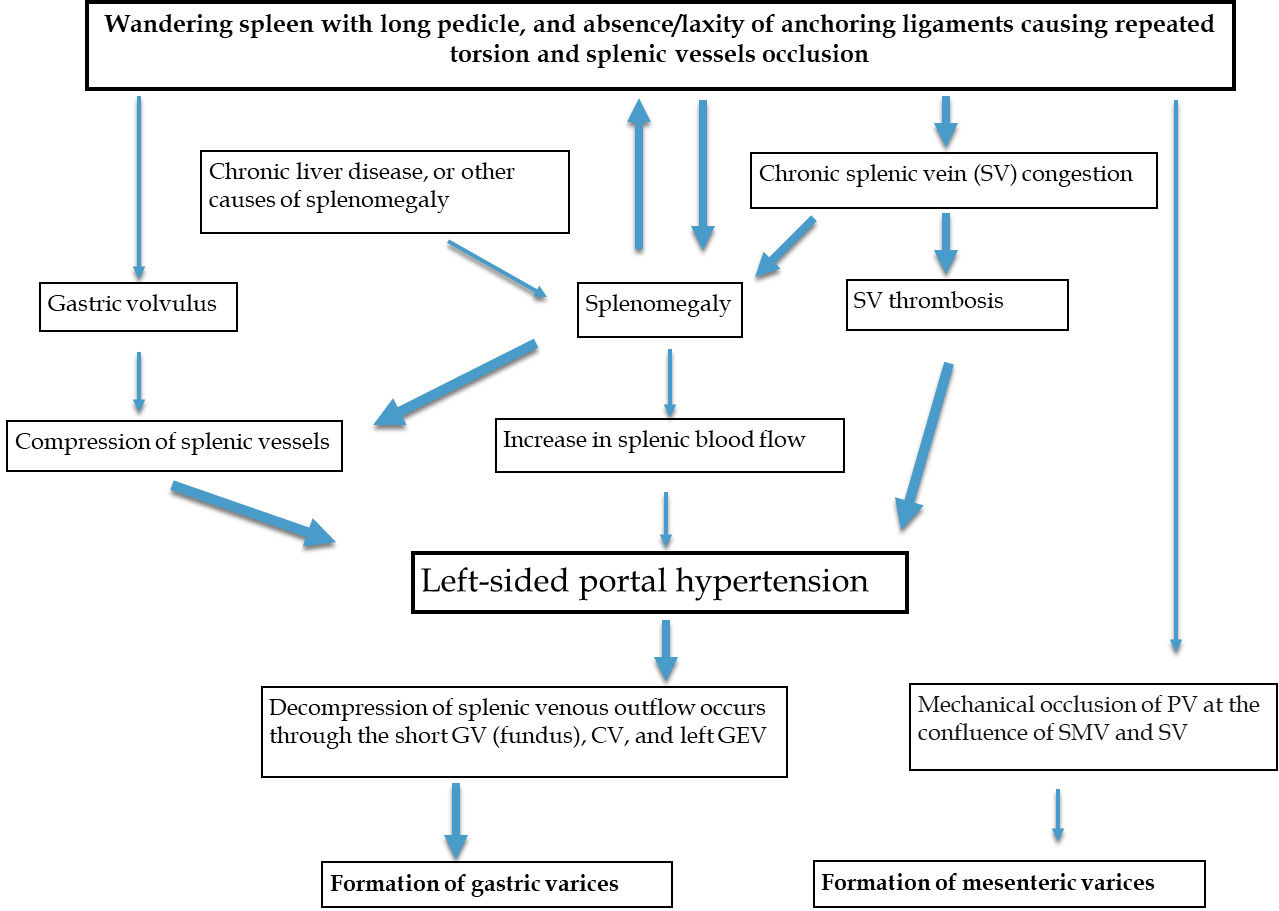 Figure 1 Schematic diagram of the mechanisms of varices formation in wandering spleen with splenic torsion. SV: Splenic vein; GV: Gastric varices; CV: Collateral vein; GEV: Gastroepiploeic vein; SMV: Superior mesenteric vein; PV: Portal vein.Table 1 Summary of reported cases of wandering spleen with portal hypertension, n (%)GI: Gastrointestinal.Clinico-demographic featuresRemarksFrequency (%)Reported cases (n)20Mean age (range)26.15 (12-55) yrMale:female ratio1:9Presenting complaintsUpper GI bleeding9 (45)Presenting complaintsAbdominal pain8 (40)Presenting complaintsAbdominal mass2 (10)Presenting complaintsAcute pancreatitis1 (5)Type of varicesGastric varices18 (90)Type of varicesMesentric varices5 (25)Type of varicesSplenic varices6 (30)Diagnosis of varicesEndoscopy12 (60)Diagnosis of varicesGI series2 (10)Diagnosis of varicesImaging only5 (25)Diagnosis of varicesIntra-operative 1 (5%)Venous thrombosisSplenic vein 3 (15)Venous thrombosisPortal vein1 (5)Splenic infarction4 (20)Definitive treatmentSplenectomy20 (100)Post-operative variceal statusDocumented (n)14/20 (70)Post-operative variceal statusResolved (n)14/14 (100)